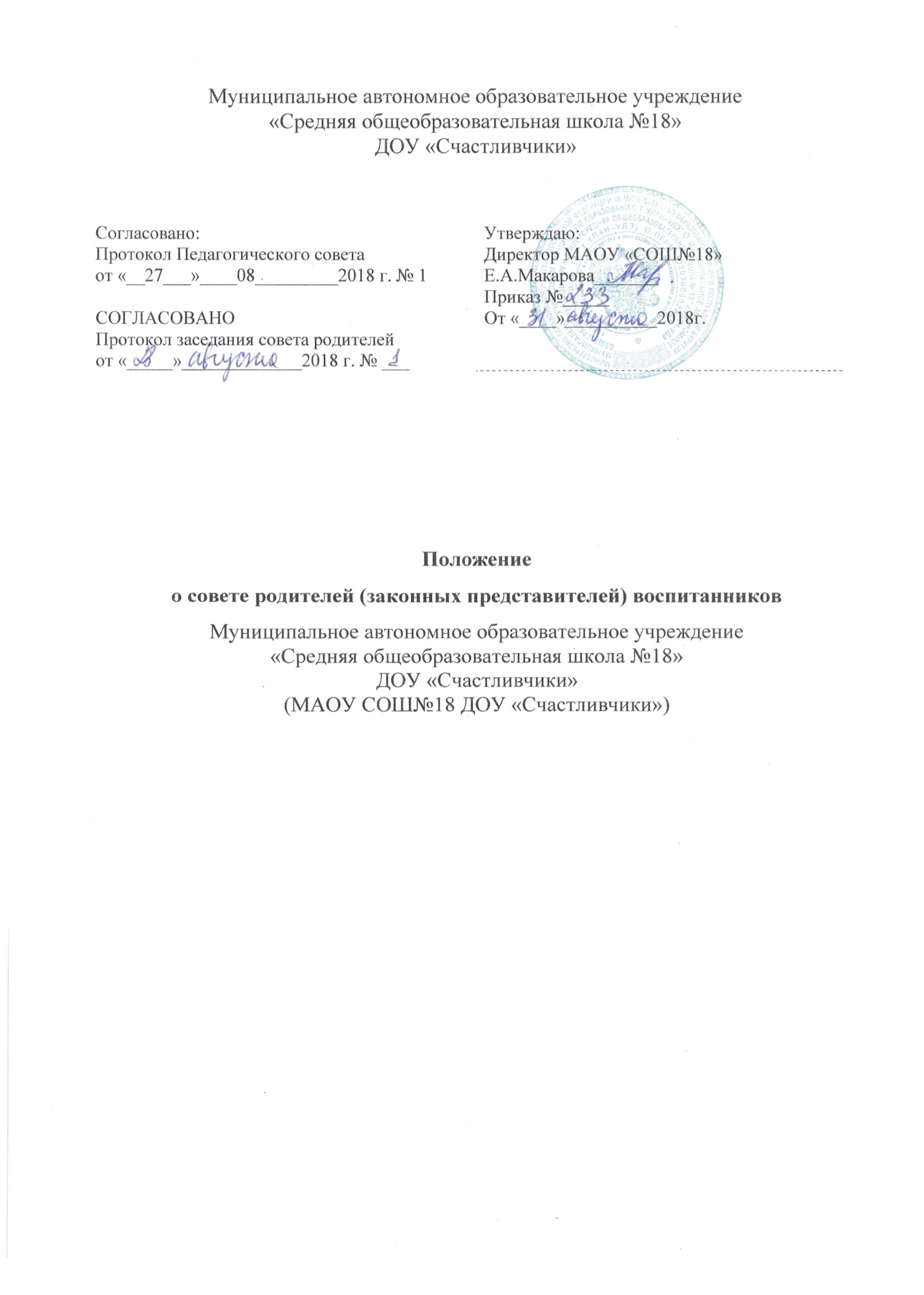 I. Общие положения.1.1.                   Настоящий порядок приёма детей разработан для дошкольного образовательного учреждения МАОУ СОШ № 18 ДОУ «Счастливчики» (далее по тексту – Учреждение) в соответствии с:Конституцией Российской Федерации (статья 43);Федеральным Законом «Об основных гарантиях прав ребёнка в Российской Федерации» от 24.07.1998 года № 123-ФЗ;   Законом Российской Федерации «Об образовании»;Типовым положением о дошкольном учреждении, утверждённым приказом Министерства образования и науки РФ от 27.10.2011 года № 2562;Уставом Учреждения.1.2.    Настоящий порядок является документом, регламентирующим приём и отчисление детей, поступающих в Учреждение.1.3.    Настоящий порядок вводится в действие в целях:обеспечения и защиты прав граждан на образование детей дошкольного возраста в дошкольном образовательном учреждении;определения прав и обязанностей физических и юридических лиц, а также регулирования их при осуществлении приема, содержания, сохранения места и отчисления воспитанников из Учреждения.1.4.    Настоящий порядок утверждается руководителем Учреждения и действует до принятия нового.II. Порядок приёма воспитанников в Учреждение.2.1.    Порядок комплектования Учреждения определяется Учредителем в соответствии с законодательством Российской Федерации.2.2.    Прием осуществляется руководителем Учреждения по направлению Комитета образования. 2.3.    Прием детей в Учреждение осуществляется на основании:медицинского заключения;заявления одного из родителей (законного представителя);документов, удостоверяющих личность одного из родителей (законного представителя). 2.4. В Учреждении ведётся «Книга учета движения детей», в которой регистрируются сведения о детях и родителях (законных представителях).  2.5. Приём (зачисление) ребёнка в Учреждение оформляется приказом руководителя по Учреждению.2.7.    Группы в Учреждении могут комплектоваться как по одновозрастному, так и по разновозрастному принципу, в соответствии с современными психолого-педагогическими и методическими рекомендациями.2.8.    Количественный состав групп (наполняемость) устанавливается в соответствии с Типовым положением о дошкольном образовательном учреждении и санитарно-эпидемиологическими правилами и нормативами для дошкольных учреждений.2.9.    При приёме детей руководитель Учреждения (или его заместитель) обязан ознакомить  родителей (законных представителей) с:Уставом Учреждения (приложением к уставу)лицензией на право ведения образовательной деятельности;свидетельством о государственной аккредитации Учреждения;настоящим положением о порядке приёма детей в Учреждение.2.10.  Взаимоотношения между Учреждением и родителями (законными представителями) регулируется договором, включающим в себя взаимные права, обязанности и ответственность сторон, возникающие в процессе обучения, воспитания, развития, присмотра, ухода и оздоровления детей, длительность пребывания ребенка в Учреждении, а также расчёт платы, взимаемой с родителей (законных представителей) за содержание ребенка в Учреждении. Подписание договора является обязательным для обеих сторон.2.11.  Родителям (законным представителям) может быть отказано в приеме ребенка при отсутствии свободных мест в Учреждении.2.12.  Родитель (законный представитель) имеет право на получение компенсации части родительской платы со дня зачисления ребенка в Учреждение, реализующее основную общеобразовательную программу дошкольного образования, и по день его отчисления из Учреждения включительно. При назначении компенсации части родительской платы за второго и последующих детей в составе семьи учитываются дети в возрасте до 18 лет.2.13.  Размер компенсации части родительской платы, взимаемой с родителей (законных представителей) за содержание детей в Учреждении, составляет:20 % размера внесенной родительской платы, фактически взимаемой за содержание ребенка в Учреждении – на первого ребенка;50 % размера внесенной родительской платы, фактически взимаемой за содержание ребенка в Учреждении – на второго ребенка;70 % размера внесенной родительской платы, фактически взимаемой за содержание ребенка в Учреждении – на третьего ребенка и последующих детей.2.14.  Родители (законные представители) имеют право на получение льгот по родительской плате за содержание ребёнка в Учреждении, согласно установленного администрацией города Улан-Удэ порядка.III. Участники образовательного процесса при приёме и отчислении воспитанников и их полномочия.3.1.    Участниками образовательного процесса при приёме и отчислении воспитанников Учреждения являются:администрация Учреждения (в лице директора);родители (законные представители) детей.3.2.    Родители (законные представители) детей имеют право на:качественное дошкольное образование детей;возможность ознакомления с ходом и содержанием образовательного процесса;защиту прав и интересов детей;присутствие в группе, которую посещает ребенок на условиях, определенных в договоре между Учреждением и родителями (законными представителями);участие в работе педагогического совета Учреждения с правом совещательного голоса;компенсацию части родительской платы за содержание ребенка в Учреждении, реализующего основную общеобразовательную программу дошкольного образования на основании статьи 52.2 Закона Российской Федерации «Об образовании», в соответствии с договором;досрочное расторжение договора между Учреждением и родителями (законными представителями), на условиях, определённых договором между Учреждением и родителями (законными представителями);доброжелательное и тактичное отношение работников Учреждения.3.3.    Родители (законные представители) обязаны:выполнять Устав Учреждения;соблюдать условия договора между Учреждением и родителями (законными представителями);вносить плату за содержание ребенка в установленном для конкретной семьи размере в срок до 10 числа текущего месяца;взаимодействовать с Учреждением по всем направлениям воспитания и обучения ребенка;уважать честь и достоинство работников Учреждения.3.4.    Администрация Учреждения (в лице директора) имеет право:формировать контингент воспитанников в соответствии с лицензией, Уставом, порядком, определенным Учредителем.3.5.    Администрация Учреждения (в лице директора) обязана:выполнять Устав Учреждения;соблюдать права всех участников образовательного процесса.3.6.    Учреждение в рамках своей компетенции:осуществляет комплектование групп воспитанниками согласно ПМПК - весной;         проводит доукомплектование согласно ПМПК – осенью.IV. Порядок отчисления ребенка из Учреждения.4.1.    Отчисление воспитанников из Учреждения может происходить в следующих случаях:по заявлению родителей (законных представителей) ребёнка;по медицинским показаниям;4.2.    Перевод воспитанников в другое образовательное учреждение осуществляется по согласованию между руководителями с письменного согласия родителей (законных представителей).4.3.    Отчисление ребёнка из Учреждения оформляется приказом руководителя по Учреждению.4.4.    Сохранение места в Учреждении за воспитанником гарантировано в следующих случаях:больничный лист;пребывание в условиях карантина;прохождение санаторно-курортного лечения;отпуск родителей (законных представителей) сроком не более 75 календарных дней (на основании отпускного удостоверения одного из родителя (законного представителя) ребёнка);в летний период, вне зависимости от продолжительности отпуска родителей (законных представителей), без оправдательных документов.